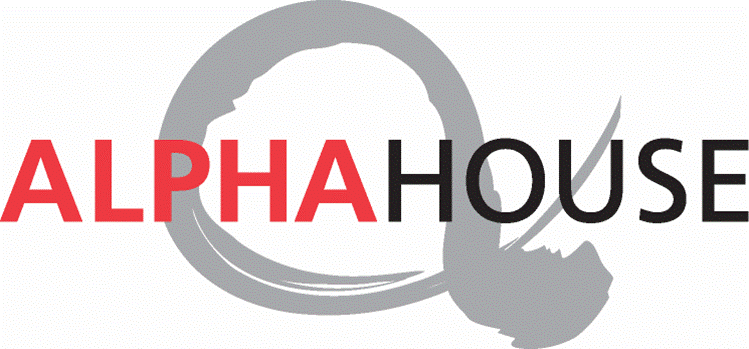 Volunteer Application Basic Form 
(Please Print)Name: ______________________________________________Please printAddress: ____________________________________________Street Address, City, Postal CodeContact Information: Preferred                        ___________________________________________________                                                Home phone # 	Work phone #_______________________________________________________            Cell Phone #                                      Fax#, 		          email addressEmergency Contact Person: ______________________________First/last name, day phone #, evening phone# relationshipReferences: include (2) reference letters ___________________________________________________First/last name, mailing address, city, province, postal code, phone/fax #___________________________________________________First/last name, mailing address, city, province, postal code, phone/fax #Resume: Please include a copy of your resumePlease sate your interest and reason for applying as an unpaid staff with Alpha House:______________________________________________________________________________________________________Alpha House: Volunteer Application Page 2Please briefly list your past work experience that may be applicable:______________________________________________________________________________________________________________Please briefly list your related education/course training or life experience that may be applicable:_____________________________________________________________What would you like to achieve from your volunteer experience? ______________________________________________________________________________________________________Availability (check all that apply):(  ) Monday (  ) Tuesday (  ) Wednesday (  ) Thursday (  ) Friday (  ) Saturday (  )  Sunday (  ) Mornings (approximately 9:00 am to 11:00 am)(  ) Afternoons (approximately 1:00 pm to 3:00 pm)(  ) Evenings (approximately 6:00 pm to 9:00 pm) Or (  ) as determined by positionDepending on position we may requireTB test (Mantoux) Date: ________________________ Results: _____________________If positive, results of chest x-ray: _________________________________And a Child Welfare and Police Surveillance Check:Date____________________ Copy Attached _____________________CONFIDITIALITY AGREEMENTI agree to hold in confidence the names and histories of those I meet at . I understand that what I see and hear at  stays at . I further agree to keep this confidence in social situations outside of the agency and not identify clients in any way as users of services at .PRINT NAME: __________________________________________________________________SIGN NAME: ___________________________________________________________________EMAIL: _______________________________________________________________________DATE:  ________________________________________________________________________VOLUNTEER AND SPECIAL INITIATIVES: _____________________________________________________________________David C. BurkeVolunteer and Special Initiatives Coordinatorvolunteerinthehouse@alphahousecalry.com403 237 8341________________________                         ______________________Volunteer Signature		                           Date______________________		  ____________________Volunteer Manager				    Date